Grade 6 Geography – Earth Inside Out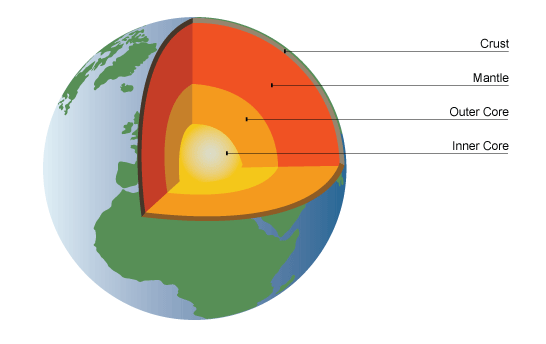 Task 1. Label the diagram above using the following terms.   Core			Crust			Mantle			Outer CoreTask 2.  Using the following site: http://www.bbc.co.uk/schools/gcsebitesize/geography/natural_hazards/tectonic_plates_rev1.shtmlWrite out a definition for each of the layers of the earth from the outside to the inside.Layer 1. Layer 2.Layer 3. Layer 4. Task 3. Mark on your map the depth to which humans have reached into the earth. Then do a quick Google Search “How Far Have We Drilled into the Earth” to find out the answer. Surprised? Write the answer here in KM or miles: _____________________________